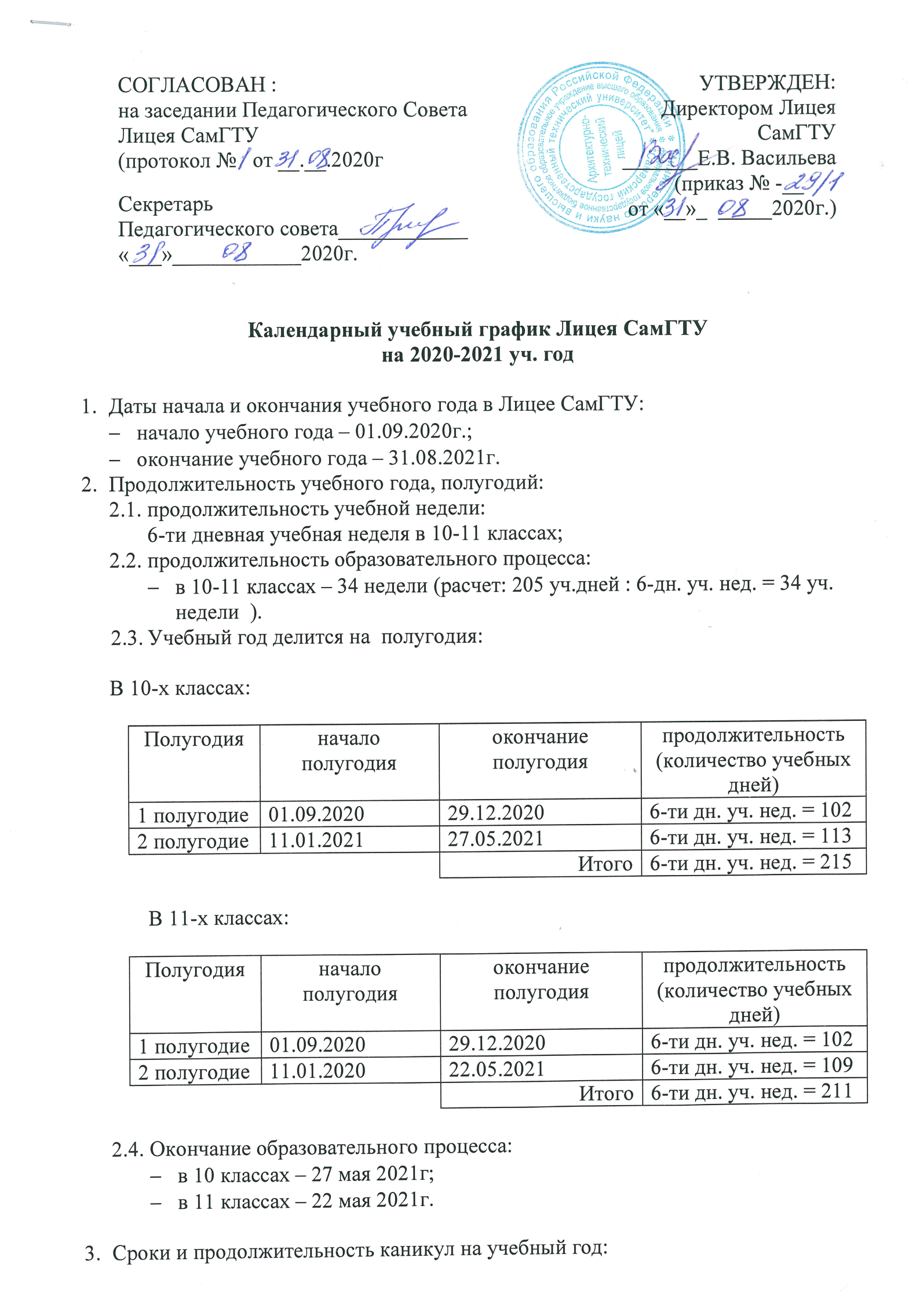 Сроки проведения промежуточных аттестаций:промежуточная аттестация во 10-11 классах проводится по полугодиям в соответствии с положением о текущей успеваемости и промежуточной аттестации Лицея СамГТУ  в сроки с 20.12.2019 по28.12.2019; годовая промежуточная аттестация в 10х классах по русскому языку, математике, физике, химии, информатике и ИКТ, литературе проводится в качестве отдельной процедуры, независимо от результатов полугодовой аттестации в сроки с 28.05.2021г.по 07.06.2021г. В 10-х классах   с 08.06 по 19.06 проводится неделя спецкурсов.Регламентирование образовательного процесса на день:- начало уроков – 8.45мин (в связи с производственной необходимостью и размещением в корпусах университета начало уроков может изменяться).продолжительность урока:для обучающихся 10 - 11 классов – 40минут:1 смена каникулыдата начала каникулдата окончания каникулпродолжительность в календарных дняхосенние24.10.202001.11.20209 днейзимние30.12.202010.01.202112 днейвесенние21.03.202129.03.20219 днейИтого30 дней (не менее)Летние 10 классы20.06.202131.08.202173календарных дня11 классы1.07.202131.08.202162 календарных дняРасписание звонковПеремена1 урок8.45 – 9.2510 мин.2 урок9.35 – 10.1515 мин.3 урок10.25 – 11.0525 мин.4 урок11.30 – 12.1030 мин.5 урок12.40 – 13.2010 мин.6 урок 13.30 – 14.1015 мин.7 урок14.20 – 15.0010 мин.8 урок15.10 – 15.5010 мин.